Pracovní list úlohy: Základní pojmy a rozdělení opravModul – Opravy, seřízení a údržbaDoplň definici základních pojmů:Technická diagnostika = …………………………………………………………………………………………………………Prognóza = …………………………………………………………………………………………………………………………….Diagnóza = …………………………………………………………………………………………………………………………….Geneze = ………………………………………………………………………………………………………………………………Doplň k obrázků druh opotřebení: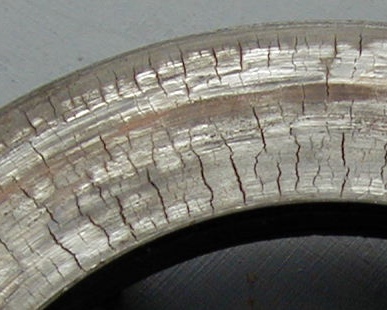 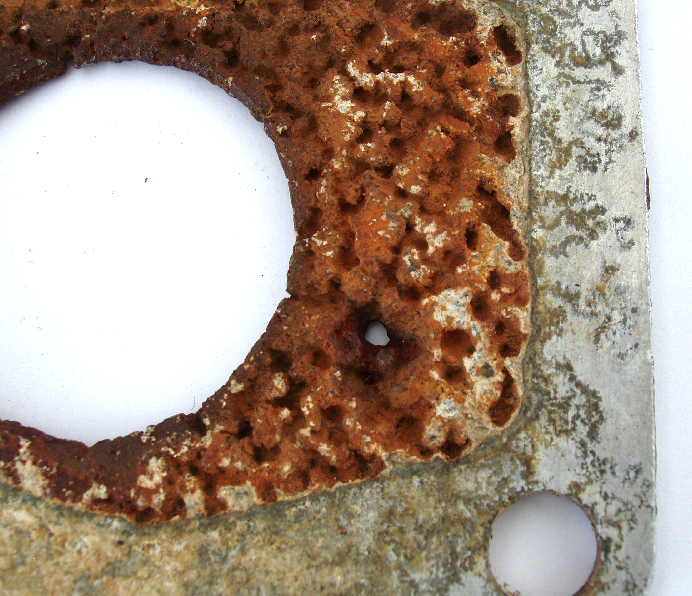 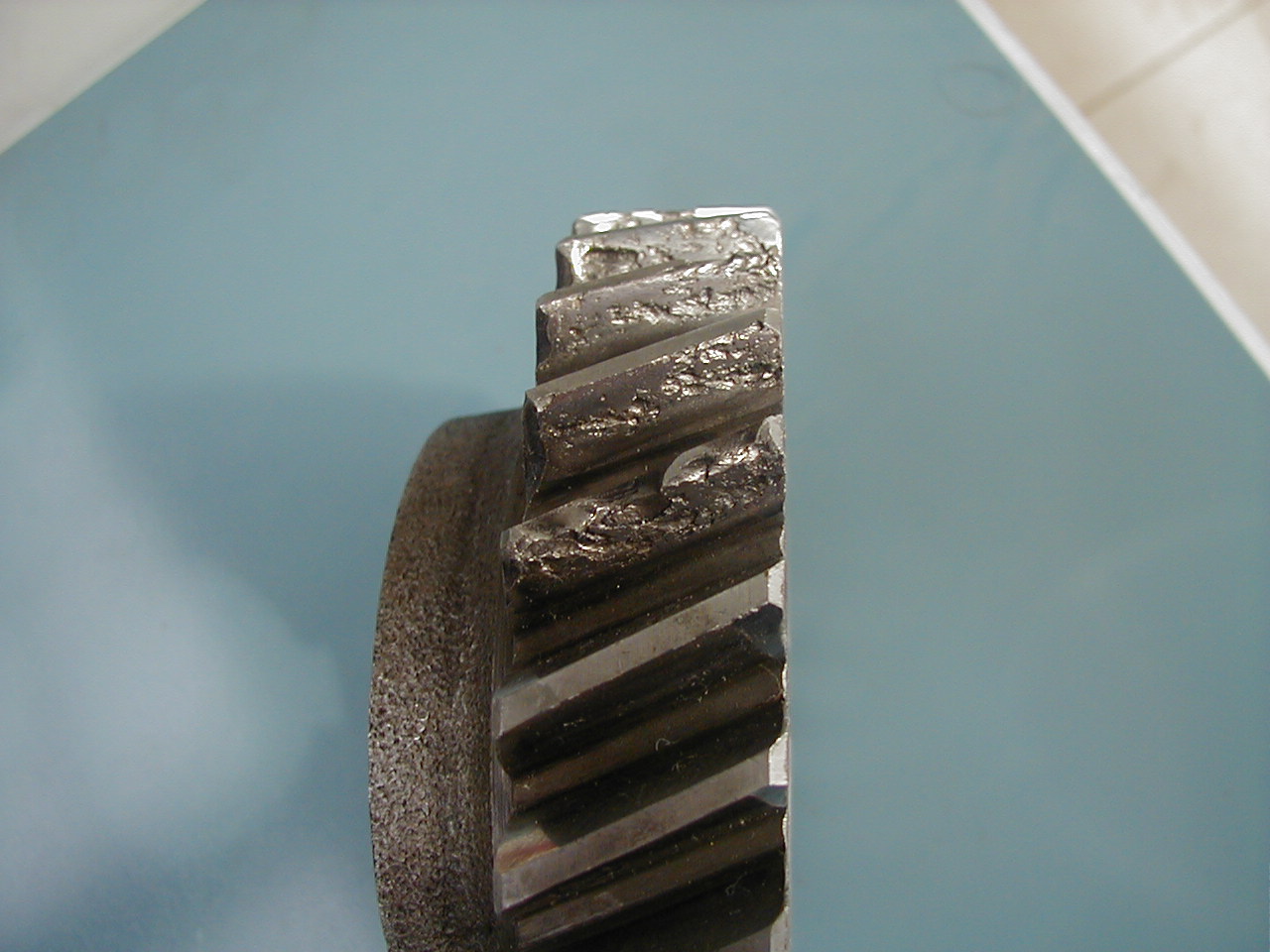 Jaká je definice opravy?…………………………………………………………………………………………………………………………………..Jaké znáš druhy oprav?…………………………..………………………….………………………….………………………….………………………….